PRILOG IIIPOPIS LOKACIJA I KAPACITETA U LIČKO-SENJSKOJ ŽUPANIJI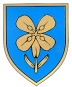 LIČKO – SENJSKA ŽUPANIJADr. Franje Tuđmana 4, 53 000 GOSPIĆOIB: 40774389207www.licko-senjska.hrEVIDENCIJSKI BROJ NABAVE: 21/20JDN Red. br.MjestoAdresaPristup Internetu s neograničenim prometom – kapacitet vezePristup Internetu s neograničenim prometom – broj priključakaBackup pristup internetu (podatkovni Internet s VPN-om)broj priključakaOtočacKralja Zvonimira 850 Mbit/s / 5 Mbit/s2-KorenicaTrg sv. Jurja 610 Mbit/s / 512 kbp/s21SenjStara cesta 310 Mbit/s / 512 kbp/s1-SenjObala dr. F. Tuđmana 210 Mbit/s / 512 kbp/s1-NovaljaTrg dr. Franje Tuđmana 110 Mbit/s / 512 kbp/s1-Gospićdr. Franje Tuđmana 4100 Mbit/s / 100 Mbit/s1-Gospićdr. Franje Tuđmana 450 Mbit/s / 5 Mbit/s1-GospićBudačka ulica 55  100 Mbit/s / 100 Mbit/s1-Red. br.MjestoAdresaVPN pristup Internetu s neograničenim prometom – kapacitet vezeVPN pristup Internetu s neograničenim prometom – broj priključakaOtočacKralja Zvonimira 820 Mbit/s / 20 Mbit/s1NovaljaTrg dr. Franje Tuđmana 150 Mbit/s / 50 Mbit/s1Gospićdr. Franje Tuđmana 420 Mbit/s / 20 Mbit/s1GospićBudačka ulica 5520 Mbit/s / 20 Mbit/s1